Health and Safety Policy StatementHealth and Safety at Work etc. Act 1974This Health and Safety Policy Statement was approved by Ampfield Parish Council at its meeting dated 10th February 2020.Signed:                              Chairman, Ampfield Parish Council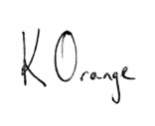 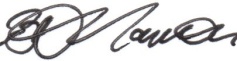 Signed:                                                       Clerk, Ampfield Parish CouncilDate:  9 March 2020Next review due: February 2024